Raport porównania geometriiWynikiPorównanie właściwościWłaściwości masyPorównanie złożeń na poziomie częściWidoki modeluUżyte opcjeNazwa raportu2Dokument odniesieniaD:\Solid Edge\SE_NOWOŚCI\SE 2020 Update Training\2-Mechanical Design\Examples\Demo 9 - Compare Models\Rear Wheels\FlatKobbyWheel.asmDokument zmodyfikowanyD:\Solid Edge\SE_NOWOŚCI\SE 2020 Update Training\2-Mechanical Design\Examples\Demo 9 - Compare Models\Rear Wheels\LowProfileWheel.asmUtworzony w01.03.2021 13:58:51Utworzony przezCORP\lukasz.smietanaWłaściwośćDokument odniesieniaDokument zmodyfikowanyPodsumowanie informacjiPodsumowanie informacjiPodsumowanie informacjiAutorstainbrostainbroSzablonISO Assembly.asmISO Assembly.asmData ostatniego zapisu16.04.2019 18:30:1816.04.2019 18:29:36Rozszerzone podsumowanie informacjiRozszerzone podsumowanie informacjiRozszerzone podsumowanie informacjiNazwa aplikacji zapisującejSolid EdgeSolid EdgeStatusDostępnyDostępnyWłaściwości fizyczneWłaściwości fizyczneWłaściwości fizyczneGęstość0,000 kg/m^30,000 kg/m^3Objętość28481,992 mm^325189,760 mm^3Masa0,222 kg0,196 kgOsiągnięto dokładność względną00StatusNieistniejącyNieistniejącyŚrodek ciężkościŚrodek ciężkościŚrodek ciężkości(X, Y, Z)(0,00 mm, 0,00 mm, 0,00 mm)(0,00 mm, 0,00 mm, 0,00 mm)Środek objętościŚrodek objętościŚrodek objętości(X, Y, Z)(0,00 mm, 0,00 mm, -2,80 mm)(0,00 mm, 0,00 mm, -2,76 mm)Globalne momenty bezwładnościGlobalne momenty bezwładnościGlobalne momenty bezwładności(Ixx, Iyy, Izz)(0,00 kg-m^2, 0,00 kg-m^2, 0,00 kg-m^2)(0,00 kg-m^2, 0,00 kg-m^2, 0,00 kg-m^2)(Ixy, Ixz, Iyz)(0,00 kg-m^2, 0,00 kg-m^2, 0,00 kg-m^2)(0,00 kg-m^2, 0,00 kg-m^2, 0,00 kg-m^2)Główne momenty bezwładnościGłówne momenty bezwładnościGłówne momenty bezwładności(Ixx, Iyy, Izz)(0,00 kg-m^2, 0,00 kg-m^2, 0,00 kg-m^2)(0,00 kg-m^2, 0,00 kg-m^2, 0,00 kg-m^2)Osie główneOsie główneOsie główne(X1, Y1, Z1)(0,00 mm, 0,00 mm, 0,00 mm)(0,00 mm, 0,00 mm, 0,00 mm)(X2, Y2, Z2)(0,00 mm, 0,00 mm, 0,00 mm)(0,00 mm, 0,00 mm, 0,00 mm)(X3, Y3, Z3)(0,00 mm, 0,00 mm, 0,00 mm)(0,00 mm, 0,00 mm, 0,00 mm)Promienie bezwładnościPromienie bezwładnościPromienie bezwładnościX25,34 mm23,10 mmY20,74 mm19,22 mmZ20,74 mm19,22 mmWłaściwośćDokument odniesieniaDokument zmodyfikowanyObjętość28481,992 mm^325189,760 mm^3Środek ciężkości(0,00 mm, 0,00 mm, 0,00 mm)(0,00 mm, 0,00 mm, 0,00 mm)Nazwa części w przeglądarce drzewaTyp częściWheel.par:1Common VolumeFlatKnobbyTire.par:1Removed VolumeLowProfileTire.par:1Added VolumeObjętość dodanaObjętość wspólnaObjętość usuniętaZmienione położenieDokument odniesieniaPorównanie geometriiWidok ISO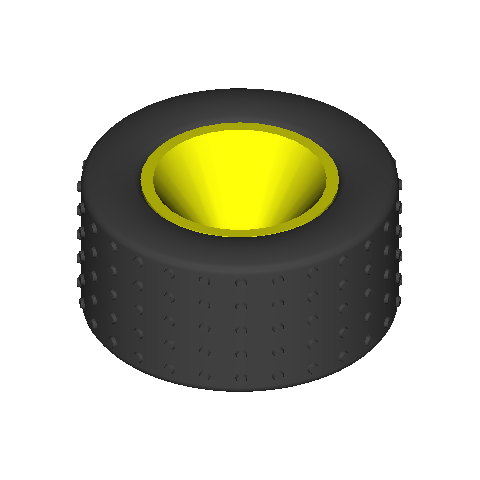 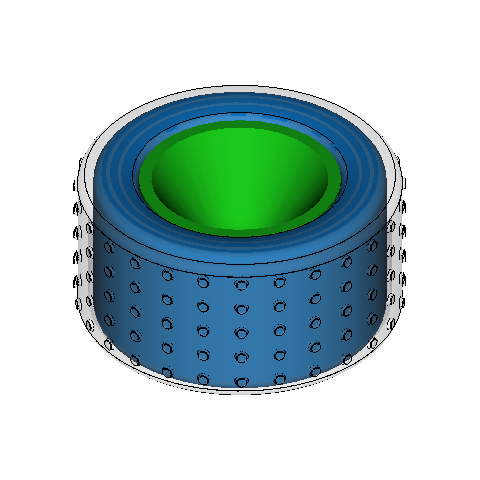 Widok z przodu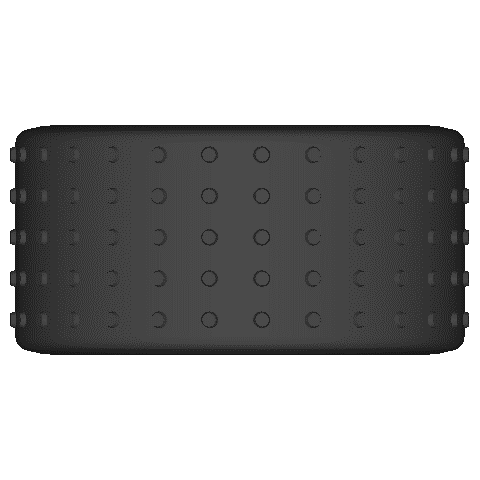 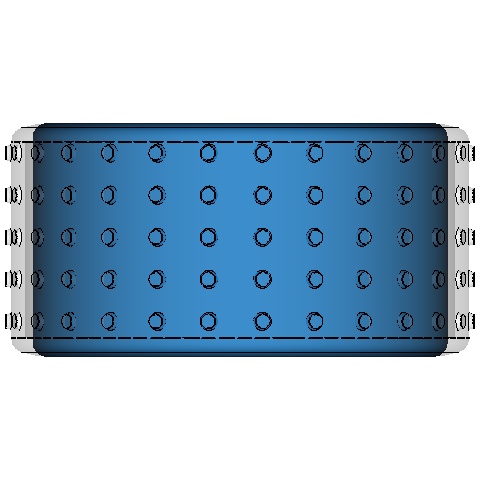 Widok z lewej strony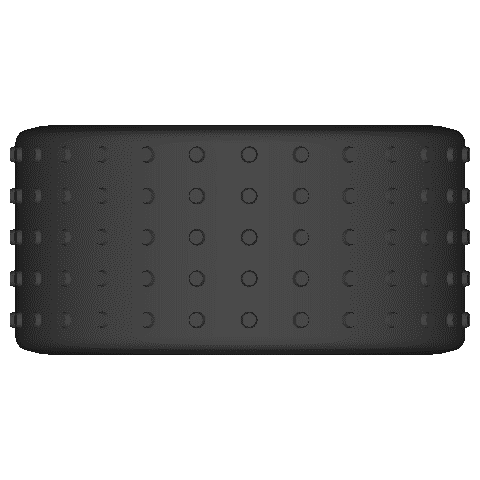 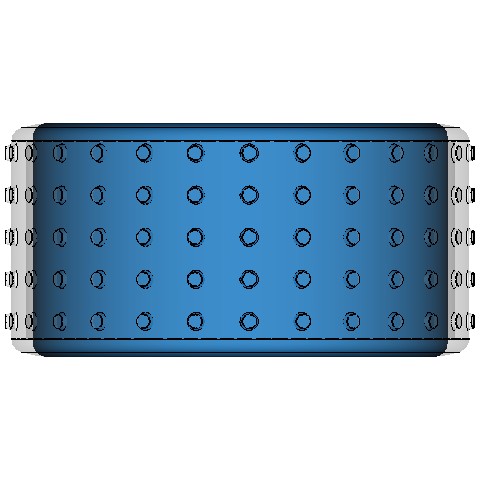 Widok z góry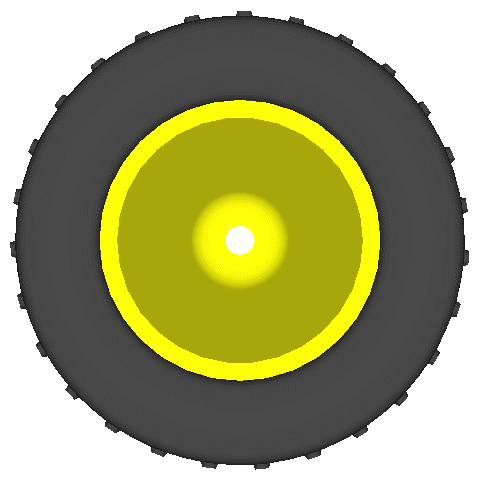 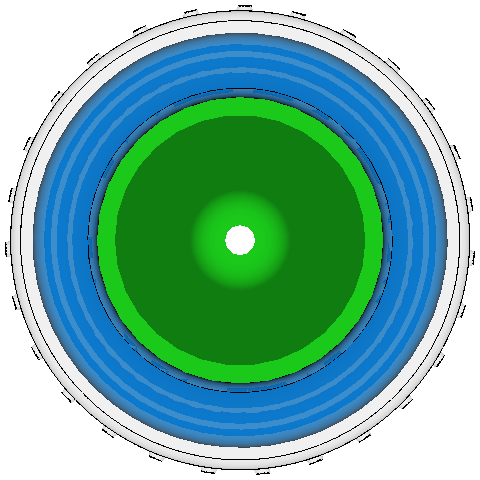 Wyrównanie CS odniesieniaBaseRobocze wyrównanie CSBaseTolerancja objętościowa0,10%Typ dokumentuAssembly Document